                                         STAROSTWO POWIATOWE W PRUSZKOWIE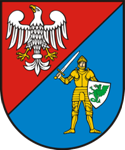              Filia w Raszynie                                          STAROSTWO POWIATOWE W PRUSZKOWIE             Filia w Raszynie                                          STAROSTWO POWIATOWE W PRUSZKOWIE             Filia w Raszynie                                          STAROSTWO POWIATOWE W PRUSZKOWIE             Filia w Raszynie KARTA INFORMACYJNAKARTA INFORMACYJNAKARTA INFORMACYJNAKARTA INFORMACYJNAZnak:  WOM.5410.23.RZgłoszenie zmiany: rodzaju pojazdu, danych technicznych pojazduZgłoszenie zmiany: rodzaju pojazdu, danych technicznych pojazduZgłoszenie zmiany: rodzaju pojazdu, danych technicznych pojazduZnak:  WOM.5410.23.Rnazwa decyzjinazwa decyzjinazwa decyzjiKomórka organizacyjna:  Wydział KomunikacjiKomórka organizacyjna:  Wydział KomunikacjiKomórka organizacyjna:  Wydział KomunikacjiKomórka organizacyjna:  Wydział KomunikacjiWymagane dokumenty(dokumenty do wniosku winny być złożone w oryginale)PodstawoweDodatkoweDodatkoweWymagane dokumenty(dokumenty do wniosku winny być złożone w oryginale)wniosek o wydanie dowodu rejestracyjnego (1b_wniosek zmiany)dowód rejestracyjnydokument potwierdzający udzielenie pełnomocnictwa, jeżeli w sprawie występuje pełnomocnik (2_pełnomocnictwo)dokumenty do wglądu:dowód tożsamości – w przypadku gdy właścicielem pojazdu jest osoba fizyczna; aktualny odpis z Krajowego Rejestru Sądowego – jeżeli właścicielem pojazdu jest osoba prawnazmiana kategorii pojazduzmiana danych technicznych pojazduWymagane dokumenty(dokumenty do wniosku winny być złożone w oryginale)wniosek o wydanie dowodu rejestracyjnego (1b_wniosek zmiany)dowód rejestracyjnydokument potwierdzający udzielenie pełnomocnictwa, jeżeli w sprawie występuje pełnomocnik (2_pełnomocnictwo)dokumenty do wglądu:dowód tożsamości – w przypadku gdy właścicielem pojazdu jest osoba fizyczna; aktualny odpis z Krajowego Rejestru Sądowego – jeżeli właścicielem pojazdu jest osoba prawnadokument potwierdzający, że dokonane zmiany konstrukcyjne zmieniające rodzaj pojazdu zostały wykonane przez przedsiębiorcę prowadzącego działalność gospodarczą w tym zakresiezaświadczenie o pozytywnym wyniku badania technicznego pojazdu potwierdzające, że dokonane zmiany są zgodne z przepisami określającymi warunki techniczne pojazdów zaświadczenie o pozytywnym wyniku badania technicznego pojazduoświadczenie wystawione przez producenta lub przedstawiciela producenta potwierdzające, że pojazd był homologowany zgodnie z wnioskowanymi danymi technicznymi 
(w przypadku zgłoszenia zmian mas i nacisków osi)Opłata54,50 zł – opłata za wydanie dowodu rejestracyjnego wraz z opłatą ewidencyjną.Opłaty można dokonać przelewem na konto lub kartą płatniczą w urzędzie:Powiat Pruszkowski ul. Drzymały 30, 05-800 Pruszków Bank Pekao S. A.  
nr: 78 1090 1056 0000 0001 4821 9976.Opłaty skarbowej w kwocie 17,00 zł za złożenie dokumentu stwierdzającego udzielenie pełnomocnictwa można dokonać przelewem na konto Urzędu Gminy w Raszynie (Bank Spółdzielczy)  65 8004 0002 2001 0000 0316 0001 lub w kasie Urzędu.Podstawa naliczania opłaty:- ustawa z dnia 16 listopada 2006 r. o opłacie skarbowej 54,50 zł – opłata za wydanie dowodu rejestracyjnego wraz z opłatą ewidencyjną.Opłaty można dokonać przelewem na konto lub kartą płatniczą w urzędzie:Powiat Pruszkowski ul. Drzymały 30, 05-800 Pruszków Bank Pekao S. A.  
nr: 78 1090 1056 0000 0001 4821 9976.Opłaty skarbowej w kwocie 17,00 zł za złożenie dokumentu stwierdzającego udzielenie pełnomocnictwa można dokonać przelewem na konto Urzędu Gminy w Raszynie (Bank Spółdzielczy)  65 8004 0002 2001 0000 0316 0001 lub w kasie Urzędu.Podstawa naliczania opłaty:- ustawa z dnia 16 listopada 2006 r. o opłacie skarbowej 54,50 zł – opłata za wydanie dowodu rejestracyjnego wraz z opłatą ewidencyjną.Opłaty można dokonać przelewem na konto lub kartą płatniczą w urzędzie:Powiat Pruszkowski ul. Drzymały 30, 05-800 Pruszków Bank Pekao S. A.  
nr: 78 1090 1056 0000 0001 4821 9976.Opłaty skarbowej w kwocie 17,00 zł za złożenie dokumentu stwierdzającego udzielenie pełnomocnictwa można dokonać przelewem na konto Urzędu Gminy w Raszynie (Bank Spółdzielczy)  65 8004 0002 2001 0000 0316 0001 lub w kasie Urzędu.Podstawa naliczania opłaty:- ustawa z dnia 16 listopada 2006 r. o opłacie skarbowej Miejsce złożenia dokumentów: pokój 14 (parter)Miejsce złożenia dokumentów: pokój 14 (parter)Miejsce złożenia dokumentów: pokój 14 (parter)Miejsce złożenia dokumentów: pokój 14 (parter)Termin załatwienia sprawy:     niezwłocznie – sprawy nie wymagające zbierania dowodów, informacji lub wyjaśnień,do 1 miesiąca – sprawy wymagające postępowania wyjaśniającego,do 2 miesięcy – sprawy szczególnie skomplikowane.Termin załatwienia sprawy:     niezwłocznie – sprawy nie wymagające zbierania dowodów, informacji lub wyjaśnień,do 1 miesiąca – sprawy wymagające postępowania wyjaśniającego,do 2 miesięcy – sprawy szczególnie skomplikowane.Termin załatwienia sprawy:     niezwłocznie – sprawy nie wymagające zbierania dowodów, informacji lub wyjaśnień,do 1 miesiąca – sprawy wymagające postępowania wyjaśniającego,do 2 miesięcy – sprawy szczególnie skomplikowane.Termin załatwienia sprawy:     niezwłocznie – sprawy nie wymagające zbierania dowodów, informacji lub wyjaśnień,do 1 miesiąca – sprawy wymagające postępowania wyjaśniającego,do 2 miesięcy – sprawy szczególnie skomplikowane.Sprawy prowadzą: koordynator zespołu - główny specjalista Malwina Reca,  tel. 22-701-79-32, komunikacja@raszyn.pl, komunikacja.raszyn@powiat.pruszkow.plSprawy prowadzą: koordynator zespołu - główny specjalista Malwina Reca,  tel. 22-701-79-32, komunikacja@raszyn.pl, komunikacja.raszyn@powiat.pruszkow.plSprawy prowadzą: koordynator zespołu - główny specjalista Malwina Reca,  tel. 22-701-79-32, komunikacja@raszyn.pl, komunikacja.raszyn@powiat.pruszkow.plSprawy prowadzą: koordynator zespołu - główny specjalista Malwina Reca,  tel. 22-701-79-32, komunikacja@raszyn.pl, komunikacja.raszyn@powiat.pruszkow.plTryb odwoławczy: od decyzji przysługuje odwołanie do Samorządowego Kolegium Odwoławczego w Warszawie za pośrednictwem Starosty Pruszkowskiego w terminie 14 dni od dnia doręczenia decyzji.Tryb odwoławczy: od decyzji przysługuje odwołanie do Samorządowego Kolegium Odwoławczego w Warszawie za pośrednictwem Starosty Pruszkowskiego w terminie 14 dni od dnia doręczenia decyzji.Tryb odwoławczy: od decyzji przysługuje odwołanie do Samorządowego Kolegium Odwoławczego w Warszawie za pośrednictwem Starosty Pruszkowskiego w terminie 14 dni od dnia doręczenia decyzji.Tryb odwoławczy: od decyzji przysługuje odwołanie do Samorządowego Kolegium Odwoławczego w Warszawie za pośrednictwem Starosty Pruszkowskiego w terminie 14 dni od dnia doręczenia decyzji.Podstawa prawna: Art. 76 ust. 1 i art. 73, ustawy z dnia 20 czerwca 1997 r. Prawo o ruchu drogowym Rozporządzenie Ministra Infrastruktury z dnia 22 lipca 2002 r. w sprawie rejestracji i oznaczania pojazdów oraz wymagań dla tablic rejestracyjnych Rozporządzenie Ministra Infrastruktury z dnia 27 września 2003 r. w sprawie szczegółowych czynności organów w sprawach związanych z dopuszczeniem pojazdów do ruchu oraz wzorów dokumentów w tych sprawach Ustawa z dnia 16 listopada 2006 r. o opłacie skarbowej Ustawa z dnia 14 czerwca 1960 r. Kodeks postępowania administracyjnego Podstawa prawna: Art. 76 ust. 1 i art. 73, ustawy z dnia 20 czerwca 1997 r. Prawo o ruchu drogowym Rozporządzenie Ministra Infrastruktury z dnia 22 lipca 2002 r. w sprawie rejestracji i oznaczania pojazdów oraz wymagań dla tablic rejestracyjnych Rozporządzenie Ministra Infrastruktury z dnia 27 września 2003 r. w sprawie szczegółowych czynności organów w sprawach związanych z dopuszczeniem pojazdów do ruchu oraz wzorów dokumentów w tych sprawach Ustawa z dnia 16 listopada 2006 r. o opłacie skarbowej Ustawa z dnia 14 czerwca 1960 r. Kodeks postępowania administracyjnego Podstawa prawna: Art. 76 ust. 1 i art. 73, ustawy z dnia 20 czerwca 1997 r. Prawo o ruchu drogowym Rozporządzenie Ministra Infrastruktury z dnia 22 lipca 2002 r. w sprawie rejestracji i oznaczania pojazdów oraz wymagań dla tablic rejestracyjnych Rozporządzenie Ministra Infrastruktury z dnia 27 września 2003 r. w sprawie szczegółowych czynności organów w sprawach związanych z dopuszczeniem pojazdów do ruchu oraz wzorów dokumentów w tych sprawach Ustawa z dnia 16 listopada 2006 r. o opłacie skarbowej Ustawa z dnia 14 czerwca 1960 r. Kodeks postępowania administracyjnego Podstawa prawna: Art. 76 ust. 1 i art. 73, ustawy z dnia 20 czerwca 1997 r. Prawo o ruchu drogowym Rozporządzenie Ministra Infrastruktury z dnia 22 lipca 2002 r. w sprawie rejestracji i oznaczania pojazdów oraz wymagań dla tablic rejestracyjnych Rozporządzenie Ministra Infrastruktury z dnia 27 września 2003 r. w sprawie szczegółowych czynności organów w sprawach związanych z dopuszczeniem pojazdów do ruchu oraz wzorów dokumentów w tych sprawach Ustawa z dnia 16 listopada 2006 r. o opłacie skarbowej Ustawa z dnia 14 czerwca 1960 r. Kodeks postępowania administracyjnego Formularze i wnioski do pobrania:1b_ wniosek zmiany2_ pełnomocnictwo Formularze i wnioski do pobrania:1b_ wniosek zmiany2_ pełnomocnictwo Formularze i wnioski do pobrania:1b_ wniosek zmiany2_ pełnomocnictwo Formularze i wnioski do pobrania:1b_ wniosek zmiany2_ pełnomocnictwo 